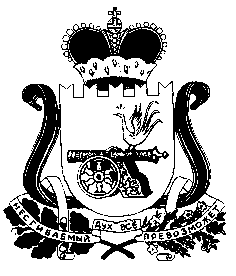 АДМИНИСТРАЦИЯ КРУТОВСКОГО СЕЛЬСКОГО ПОСЕЛЕНИЯПОСТАНОВЛЕНИЕ                                                                                   проект от ________2021  №  _____ В соответствии с Федеральным законом Российской Федерации от 06.10.2003 № 131-ФЗ «Об общих принципах организации местного самоуправления в Российской Федерации», Федеральным законом от 31.07.2020 № 248-ФЗ «О государственном контроле (надзоре) и муниципальном контроле в Российской Федерации»,  Уставом муниципального образования Крутовское сельское поселение (новая редакция), Администрация Крутовского сельского поселенияПОСТАНОВЛЯЕТ:1. Признать утратившими силу следующие постановления Администрации Крутовского сельского поселения:        1.1. постановление Администрации Крутовского сельского поселения  от 21.03.2014 № 10 «Об утверждении Административного регламента по предоставлению Администрацией Крутовского сельского поселения  муниципальном функции «Муниципальный контроль за обеспечением сохранности автомобильных дорог местного значения муниципального образования Крутовское сельское поселение»;        1.2. постановление Администрации Крутовского сельского поселения  от 04.08.2016 № 40 «О внесении изменений в административный регламент   Администрации Крутовского сельского поселения  по  исполнению муниципальной функции «Муниципальный контроль за  обеспечением сохранности автомобильных дорог местного значения муниципального  образования Крутовское сельское  поселение», утвержденного  постановлением Администрации муниципального образования Крутовского сельского поселения от    21.03.2014 № 10»;       1.3. постановление Администрации Крутовского сельского поселения  от 15.03.2017 № 11а «О внесении изменений в Административный регламент Администрации Крутовского сельского поселения  по исполнению муниципальной функции «Муниципальный контроль за обеспечением сохранности автомобильных дорог местного значения муниципального образования  Крутовское сельское поселение», утвержденный постановлением Администрации Крутовского сельского поселения от 21.03.2014 № 10 (в редакции постановления Администрации Крутовского сельского поселения от 04.08.2016 № 40);      1.4. постановление Администрации Крутовского сельского поселения  от 14.06.2017 № 26 «О внесении изменений в Административный регламент Администрации Крутовского сельского поселения  по исполнению муниципальной функции «Муниципальный контроль за обеспечением сохранности автомобильных дорог местного значения муниципального образования  Крутовское сельское поселение».       1.5. постановление Администрации Крутовского сельского поселения  от 22.03.2019 № 26 «О внесении изменений в Административный регламент Администрации Крутовского сельского поселения  по исполнению муниципальной функции «Муниципальный контроль за обеспечением сохранности автомобильных дорог местного значения муниципального образования  Крутовское сельское поселение».        2. Данное постановление вступает в силу с 01.01.2022.        3. Настоящее постановление подлежит размещению   на официальном сайте муниципального образования Крутовское сельское поселение в информационно-телекоммуникационной сети «Интернет» и обнародованию в местах, предназначенных для обнародования нормативно правовых актов.Глава муниципального образованияКрутовское сельское поселение                                                   Н.А.Фёдоров